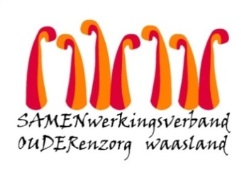 Nieuwsbrief Woonzorghuis De Ark – 15 februari 2022Beste bewoner, familie, mantelzorger,Resultaten screening afdeling PalmtakDe resultaten van de screening, maandag  14 februari zijn gekend.  Om snel zicht te krijgen op de situatie is maandag 14 februari gescreend  in plaats van dinsdag 15 februari zoals gecommuniceerd in de vorige nieuwsbrief.We zijn opgelucht, er zijn geen bijkomende besmettingen meer.  De bewoners stellen het goed.  Indien zij geen Covid-19 symptomen vertonen volgt er ook geen screening meer.  We kijken positief vooruit:Vanaf vrijdag 18 februari in de namiddag kunnen bewoners, mits het dragen van het mondmasker, opnieuw vrij bewegen op de afdeling  - [met uitzondering van 5 bewoners die nog in contact-druppelisolatie zijn tot 23 februari].Vanaf maandag 21 februari behoort  het nuttigen van de maaltijden in de leefgroep opnieuw tot de mogelijkheden.Vanaf dinsdag 22 februari kan ook terug een bezoek aan de kapper gepland worden.Bezoek FFP2-masker
Bescherm uzelf en draag een FFP2-masker tijdens uw bezoek. Een chirurgisch masker beschermt anderen vooral tegen uw druppels, maar laat druppels toch binnenkomen.  Een FFP2-masker  sluit alles af zodat u zelf ook beter beschermd bent.Verse lucht…is een must
Zorgen voor verse lucht is een efficiënte manier om het besmettingsrisico op een infectieziekte te verkleinen.  De luchtstromen voorkomen dat microdruppels (met virussen) zich verspreiden en in de lucht blijven hangen.Verse lucht is, ook zonder besmettingsrisico, nodig om de binnenlucht gezond te houden.Videobellen
Stuur een mail naar Daphne Heirman: daphne.heirman@samenouder.be  indien u  een videocall wenst in te plannen.Was en boodschappenWas ophalen of brengen kan van maandag tot vrijdag tussen 14u en 17u.  Graag vooraf een seintje aan de hoofdverpleegkundige (vervangend) Kelly Waterschoot: kelly.waterschoot@samenouder.be . Uiteraard  bezorgen wij graag uw boodschappen.Wasadvies:Bij voorkeur de bevuilde kledij wassen op een zo hoog mogelijk programma (60° C) en liefst in de droogkast drogen.  Indien dit niet kan adviseren we u de was 72u in een plastiek zak te laten liggen alvorens te wassenAarzel niet ons te contacteren indien u nog vragen heeft (els.vanverre@samenouder.be).  Ik tracht jullie vragen zo spoedig mogelijk te beantwoorden.Met vriendelijke groet,Els Van Verre
Dagelijks verantwoordelijkeRegenboog(3de verdieping)Bezoek kan gewoon doorgaanBezoek kan gewoon doorgaanPalmtak
(2de verdieping)kamers K 2.040-K 2.072 + 2KV1- 2KV5Uit veiligheid adviseren we om uw bezoek uit te stellen tot 18 februari.  Indien u toch op bezoek wenst te komen vragen we om u eerst aan te melden bij de verpleging. Bezoek kan gewoon doorgaan vanaf 18 februari. ! Uitz:5 kamers zijn nog tot 23 februari in contact-druppel- isolatie: vraag info aan de verpleging op de afdeling!De Duif
(1ste verdieping)Bezoek kan gewoon doorgaan.Bezoek kan gewoon doorgaan.